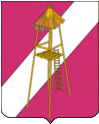 АДМИНИСТРАЦИЯ СЕРГИЕВСКОГО СЕЛЬСКОГО ПОСЕЛЕНИЯ КОРЕНОВСКОГО РАЙОНАПОСТАНОВЛЕНИЕот 1 ноября 2023 года                                                                                                             № 131ст. СергиевскаяОб утверждении муниципальной программы«Информатизация Сергиевского сельского поселения Кореновского района на 2024-2026 годы»В соответствии с Федеральными законами от 9 февраля 2009 года № 8-ФЗ «Об обеспечении доступа к информации о деятельности государственных органов и органов местного самоуправления», от 27 июля 2006 года № 152-ФЗ «О персональных данных», постановлением администрации Сергиевского сельского поселения Кореновского района от 26 августа 2015 года № 159 «Об утверждении Порядка принятия решения о разработке, формировании, реализации и оценке эффективности реализации муниципальных программ Сергиевского сельского поселения Кореновского района» администрация муниципального образования Кореновский район п о с т а н о в л я е т:1. Утвердить муниципальную программу Сергиевского сельского поселения «Информатизация Сергиевского сельского поселения Кореновского района на 2024-2026 годы» (прилагается).2. Общему отделу администрации Сергиевского сельского поселения Кореновского района (Рохманка) обнародовать  настоящее постановление в установленных местах  и обеспечить его размещение (опубликование) на официальном сайте администрации Сергиевского сельского поселения Кореновского района в информационно-телекоммуникационной сети «Интернет».3. Постановление  вступает в силу после его официального обнародования и распространяется на правоотношения, возникшие с 01 января 2024 года.Глава Сергиевского сельского поселения   Кореновского района                                                                            А.П. МозговойПРИЛОЖЕНИЕУТВЕРЖДЕНпостановлением администрацииСергиевского сельского поселенияКореновского районаот 01.11.2023 № 131ПАСПОРТ  муниципальной программы «Информатизация Сергиевского сельского поселения Кореновского района» на 2024-2026 годаРаздел 1. Характеристика текущего состояния и прогноз развития соответствующей сферы реализации муниципальной программыРоль информационных технологий в решении задач, стоящих перед органами местного самоуправления, растет с каждым годом. Повышается технологическая сложность внедряемых решений, растут требования к надежности вычислительной техники, информационных и телекоммуникационных систем, квалификации персонала.Основной целью информатизации деятельности органов муниципальной власти является повышение эффективности управления и регулирования в сфере реализации задач государственной и региональной политики на основе создания единой информационной и информационно-технологической инфраструктуры, включающей информационные ресурсы и системы. Информатизация - это глобальный процесс, связанный с кардинальным изменением структуры и характера мирового экономического и социального развития, с переходом к наукоемкому производству и новым видам информационного обмена.Глобальной целью информатизации является обеспечение требуемого уровня информированности населения. Этот уровень определяется полнотой, точностью, достоверностью и своевременностью предоставления информации, необходимой каждому человеку в процессе выполнения им всех общественно значимых видов деятельности. Требования к уровню информированности вытекают из целей социально-экономического развития общества.Особую важность приобретает информатизация сферы управления, так как она не только повышает эффективность управления на всех его уровнях, но и позволяет увеличить эффективность целенаправленной деятельности человека в других сферах. Информатизация процессов управления позволяет наиболее полно учитывать как интересы населения, так и интересы отдельных предприятий и отраслей.Основной целью информатизации управления является повышение его эффективности и оперативности за счет обеспечения возможности использования более полной, достоверной, точной и своевременной информации при выработке и принятии решений по осуществлению оперативного и всеохватывающего контроля за ходом выполнения решений и результатами управления. Это достигается автоматизацией информационных процессов в сфере управления.Внедрение в работу органов местного самоуправления Сергиевского сельского поселения Кореновского района новых информационных технологий и средств приведет к качественному изменению процессов управления. Это позволит, в частности, быстрее и объективнее реагировать на проблемы граждан, достаточно компетентно и обоснованно выступать с новыми инициативами, более оперативно анализировать, обобщать и учитывать общественные настроения, более оперативно действовать в чрезвычайных ситуациях, использовать в своей работе прогностические модели.Информатизация управления будет способствовать реализации принципов экономической самостоятельности, укреплению авторитета органов местного самоуправления, обеспечению сбалансированности планов и пропорций социально-экономического развития, учету местных особенностей этого развития.Реализация данной муниципальной программы должна обеспечить развитие информационной и телекоммуникационной инфраструктуры, сформировать условия для подключения к информационным системам их стабильную работоспособность.Раздел 2. Цели, задачи и целевые показатели, конкретные сроки (с указанием квартала) и этапы реализации муниципальной программы2.1. Целью Программы является:Создание единого информационного пространства Сергиевского сельского поселения Кореновского района, органично включенного в систему информационного пространства   Кубани,   условий   для   повышения эффективности     местного    самоуправления     на территории поселения за счет внедрения информационных и  коммуникационных технологий (далее -   ИКТ)   расширение   возможности   доступа населения и организаций поселения к информации   и   муниципальным   услугам   за  счет использования ИКТ, повышение уровня и качества жизни населения, формирования конкурентоспособной экономики Сергиевского сельского поселения Кореновского района, совершенствование   и   развитие   информационной инфраструктуры Сергиевского сельского поселения Кореновского района, интеграция ее в региональную информационную инфраструктуру, формирование информационных ресурсов поселения. Обеспечение прав граждан и социальных институтов на свободное получение,    распространение    и использование информации.2.2. Для достижения намеченной цели необходимо решение основных задач в рамках следующих направлений:обеспечение информационной открытости деятельности администрации и реализации прав граждан на получение с учетом актуальных потребностей гражданского общества полной и объективной информацией;обеспечение доступа граждан и организаций к услугам, развитие технической и технологической основы становления информационного общества;совершенствование деятельности структурных подразделений администрации на основе использования современных информационно-коммуникационных технологий;формирование единого пространства электронного взаимодействия, создание и развитие межведомственных информационных систем, предназначенных для принятия решений в реальном времени;создание, развитие сервисов для электронного взаимодействия органов власти различных уровней в сфере предоставления муниципальных услуг;обеспечение защиты информации на рабочих местах, обрабатывающих персональные данные граждан.Целевые индикаторы и показатели соответствуют целям и задачам муниципальной  программы.Этапы не выделены. Сроки реализации муниципальной программы – I – IV квартал 2024 года,  I – IV квартал 2025 года, I – IV квартал 2026 года.Целевые показатели и критерии Программы, позволяющие оценивать эффективность ее реализации по годам, представлены в приложении № 1.3. Перечень основных мероприятий муниципальной программы.Перечень основных мероприятий Программы представлен в приложение № 2 к муниципальной программе.4. Обоснование ресурсного обеспечения муниципальной программыОбщий объем финансирования Программы  – 650,7 тыс. рублей.2024 года – 216,9 тыс. рублей;2025 года -  216,9 тыс. рублей;2026 года – 216,9 тыс. рублей.Источник финансирования Программы – местный бюджет.Для достижения поставленной цели - развитие информатизации администрации Сергиевского сельского поселения Кореновского района запланировано проведение  следующих мероприятий:Использование информационных и коммуникационных технологий в администрации Сергиевского сельского поселения Кореновского района, общесистемные мероприятия: обслуживание информационных систем, хостинг  Интернет-портала, услуги по ремонту оргтехники, услуги связи, поставка картриджей, материалов и комплектующих и другое;Мероприятия по обеспечению защиты и безопасности информационных ресурсов: поставка технических и программных средств защиты информации, электронных ключей, обеспечение сопровождения средств защиты информации, услуги по аттестации информационных систем персональных данных и другое.Вместе с тем возможны корректировки финансирования мероприятий в ходе реализации Программы по мере необходимости решения вновь поставленных задач.5. Методика оценки эффективности реализации муниципальной программыОценка эффективности реализации Программы проводится ежегодно. Результаты оценки эффективности реализации Программы предоставляются в форме ежегодного доклада о ходе реализации муниципальной программы.Оценка эффективности реализации Программы включает в себя:оценку степени реализации мероприятий программы и достижения ожидаемых непосредственных результатов их реализации;оценку степени  соответствия запланированному уровню расходов;оценку эффективности использования средств местного бюджета;оценку степени достижения целей и решения задач программы, основных мероприятий, входящих в состав Программы;Специфика целей, задач, основных мероприятий и результатов Программы такова, что некоторые из эффектов от ее реализации являются косвенными, опосредованными и относятся не только к развитию сферы информатизации, но и к уровню и качеству жизни населения, развитию социальной сферы, экономики.6. Механизм реализации муниципальной программы и контроль за ее выполнениемРеализации Программы, форма и сроки представления отчетности об исполнении Программы осуществляются в соответствии с постановлением администрации Сергиевского сельского поселения Кореновского района от 26 августа 2015 года № 159 «Об утверждении Порядка принятия решения о разработке, формировании, реализации и оценке эффективности реализации муниципальных программ Сергиевского сельского поселения Кореновского района».Текущее управление муниципальной программой осуществляет ответственный исполнитель, который:обеспечивает разработку муниципальной программы, её согласование с соисполнителями, участниками муниципальной программы;формирует структуру муниципальной программы и перечень соисполнителей, участников муниципальной программы;организует реализацию муниципальной программы, координацию деятельности соисполнителей, участников муниципальной программы;принимает решение о внесении в установленном порядке изменений в муниципальную программу;несет ответственность за достижение целевых показателей муниципальной программы;осуществляет подготовку предложений по объемам и источникам финансирования реализации муниципальной программы на основании предложений соисполнителей, участников муниципальной программы;разрабатывает формы отчетности для соисполнителей и участников муниципальной программы, необходимые для проведения мониторинга реализации муниципальной программы, устанавливает сроки их предоставления;осуществляет мониторинг и анализ отчетности, представляемой соисполнителями и участниками муниципальной программы;ежегодно проводит оценку эффективности реализации  муниципальной программы;готовит ежегодный доклад о ходе реализации муниципальной программы и оценке эффективности её реализации (далее – доклад о ходе реализации муниципальной программы);организует информационную и разъяснительную работу, направленную на освещение целей и задач муниципальной программы в печатных средствах массовой информации, на официальном сайте в информационно-телекоммуникационной сети Интернет;размещает информацию о ходе реализации и достигнутых результатах муниципальной программы на официальном сайте в информационно-телекоммуникационной сети Интернет;осуществляет иные полномочия, установленные муниципальной программой.В целях осуществления текущего контроля реализации мероприятий муниципальной программы ответственный исполнитель программы ежеквартально до 25-го числа месяца, следующего за отчетным периодом,  представляет в управление экономики и финансовое управление администрации муниципального образования  Кореновский район, отчет об объемах и источниках финансирования программы в разрезе мероприятий согласно приложения  № 7 постановления администрации Сергиевского сельского поселения Кореновского района от 26 августа 2015 года № 159 «Об утверждении Порядка принятия решения о разработке, формировании, реализации и оценке эффективности реализации муниципальных программ Сергиевского сельского поселения Кореновского района».Ответственный исполнитель ежегодно, до 1 марта года, следующего за отчетным годом, направляет в управление экономики доклад о ходе реализации муниципальной программы на бумажных и электронных носителях.Соисполнители и участники муниципальной программы в пределах своей компетенции ежегодно в сроки, установленные ответственным исполнителем, предоставляют ему в рамках компетенции информацию, необходимую для формирования доклада о ходе реализации муниципальной программы.Доклад о ходе реализации муниципальной программы должен содержать:сведения о фактических объемах финансирования муниципальной программы в целом и по каждому мероприятию подпрограмм, ведомственных целевых программ, включенных в муниципальную программу (подпрограмму), и основных мероприятий в разрезе источников финансирования и главных распорядителей (распорядителей) средств краевого бюджета;сведения о фактическом выполнении мероприятий подпрограмм, ведомственных целевых программ, включенных в муниципальную программу (подпрограмму), и основных мероприятий с указанием причин их невыполнения или неполного выполнения;сведения о соответствии фактически достигнутых целевых показателей реализации муниципальной программы и входящих в её состав подпрограмм, ведомственных целевых программ и основных мероприятий плановым показателям, установленным муниципальной программой;оценку эффективности реализации муниципальной программы.К докладу о ходе реализации муниципальной  программы  прилагаются отчеты об исполнении целевых показателей муниципальной программы и входящих в её состав подпрограмм, ведомственных целевых программ и основных мероприятий, сводных показателей муниципальных заданий на оказание муниципальных услуг (выполнение работ) муниципальными учреждениями в сфере реализации муниципальной программы (при наличии).В случае расхождений между плановыми и  фактическими  значениями объемов финансирования и целевых показателей ответственным исполнителем проводится анализ факторов и указываются в докладе о ходе реализации муниципальной программы причины, повлиявшие на такие расхождения.По муниципальной программе, срок реализации которой  завершился  в отчетном году, ответственный исполнитель представляет в управление экономики доклад о результатах её выполнения, включая оценку эффективности реализации муниципальной программы за истекший год и весь период реализации муниципальной программы.При реализации мероприятия муниципальной программы (подпрограммы, ведомственной целевой программы, основного мероприятия) ответственный исполнитель, соисполнитель, участник муниципальной программы, может выступать муниципальным заказчиком мероприятия или ответственным за выполнение мероприятия.Муниципальный заказчик мероприятия: заключает муниципальные контракты в установленном законодательством порядке согласно Федеральному закону от 5 апреля 2013 года № 44-ФЗ «О контрактной системе в сфере закупок товаров, работ, услуг для обеспечения государственных и муниципальных нужд»;обеспечивает результативность, адресность и целевой характер использования бюджетных средств в соответствии с утвержденными ему бюджетными ассигнованиями и лимитами бюджетных обязательств;проводит анализ выполнения мероприятия;несет ответственность за нецелевое и неэффективное использование выделенных в его распоряжение бюджетных средств;определяет балансодержателя объектов капитального строительства в установленном законодательством порядке по мероприятию инвестиционного характера (строительство, реконструкция);осуществляет согласование с ответственным исполнителем (соисполнителем) возможных сроков выполнения мероприятия, предложений по объемам и источникам финансирования;разрабатывает детальный план-график реализации мероприятия подпрограммы (основного мероприятия). В сроки, установленные ответственным исполнителем (соисполнителем), представляет ему утвержденный детальный план-график (изменения в детальный план-график) реализации мероприятия, а также сведения о выполнении детального плана-графика;формирует бюджетные заявки на финансирование мероприятия подпрограммы (основного мероприятия), а также осуществляет иные полномочия, установленные муниципальной   программой  (подпрограммой).Ответственный за выполнение мероприятия:заключает соглашения с получателями субсидий, субвенций и иных межбюджетных трансфертов   в установленном   законодательством порядке;обеспечивает соблюдение получателями субсидий и субвенций условий, целей и порядка, установленных при их предоставлении;ежемесячно представляет отчетность ответственному исполнителю (соисполнителю) о результатах выполнения мероприятия подпрограммы (основного мероприятия);разрабатывает детальный план-график реализации мероприятия подпрограммы (основного мероприятия). В сроки, установленные ответственным исполнителем (соисполнителем), представляет ему утвержденный детальный план-график (изменения в детальный план-график) реализации мероприятия, а также сведения о выполнении детального плана-графика;осуществляет иные полномочия, установленные муниципальной программой (подпрограммой).Глава Сергиевского сельского поселенияКореновский район                                                                                       А.П. МозговойЦЕЛИ, ЗАДАЧИ И ЦЕЛЕВЫЕ ПОКАЗАТЕЛИ МУНИЦИПАЛЬНОЙ ПРОГРАММЫ                          «Информатизация Сергиевского сельского поселения Кореновского района на 2024-2026 годы»Глава Сергиевского сельского поселенияКореновский район                                                                                                                                                     А.П. МозговойПриложение  № 2к муниципальной программе«Информатизация Сергиевскогосельского поселения Кореновского района на 2024-2026 годы»ПЕРЕЧЕНЬ ОСНОВНЫХ МЕРОПРИЯТИЙ МУНИЦИПАЛЬНОЙ ПРОГРАММЫ«Информатизация Сергиевского сельского поселения Кореновского района на 2024-2026 годы»Глава Сергиевского сельского поселенияКореновского района                                                                                                                                                  А.П. МозговойКоординатор муниципальной программыАдминистрация Сергиевского сельского поселения Кореновского районаКоординаторы подпрограмм муниципальной программыНе предусмотрены                         Участники муниципальной программыАдминистрация Сергиевского сельского поселения Кореновского районаПодпрограммы муниципальной программыНе предусмотрены                         Цели муниципальной программыСоздание единого информационного пространства Сергиевского сельского поселения Кореновского районаЗадачи муниципальной программыОбеспечение информационной открытости деятельности администрации и реализации прав граждан на получение с учетом актуальных потребностей гражданского общества полной и объективной информацией;Обеспечение доступа граждан и организаций к услугам, развитие технической и технологической основы становления информационного общества;Совершенствование деятельности структурных подразделений администрации на основе использования современных информационно-коммуникационных технологий;Формирование единого пространства электронного взаимодействия, создание и развитие межведомственных информационных систем, предназначенных для принятия решений в реальном времени;Создание, развитие сервисов для электронного взаимодействия органов власти различных уровней в сфере предоставления муниципальных услуг;Обеспечение защиты информации на рабочих местах, обрабатывающих персональные данные граждан.Перечень целевых показателей муниципальнойпрограммы1 Доля рабочих мест сотрудников администрации Сергиевского сельского поселения Кореновского района, обеспеченных доступом к сети Интернет, от общего количества рабочих мест сотрудников администрации Сергиевского сельского поселения Кореновского района2. Доля рабочих мест, оборудованных компьютерной техникой со сроком эксплуатации не более 7 лет, от общего количества рабочих мест. 3. Количество сотрудников, постоянно использующих геоинформационные системы для повышения эффективности исполнения своих должностных обязанностей.4. Доля защищенных каналов связи от общего количества каналов связи.5. Доля защищенных информационных систем от общего количества информационных систем.6. Разработка и доработка геоинформационных систем администрации Сергиевского сельского поселения Кореновского района.Этапы и сроки реализации муниципальной программыЭтапы не выделены. Этапы не выделены. I – IV квартал 2024 года, I – IV квартал 2025 года, I – IV квартал 2026 годаОбъемы бюджетных ассигнований муниципальной программыОбщий объем финансирования Программы  – 650,7 тыс. рублей.2024 год – 216,9 тыс. рублей;2025 год -  216,9 тыс. рублей;2026 год – 216,9 тыс. рублей.Источник финансирования Программы – местный бюджет.Контроль за выполнением муниципальной программыАдминистрация Сергиевского сельского поселения Кореновского районаПриложение  № 1к муниципальной программе «Информатизация Сергиевского сельского поселения Кореновского района на 2024-2026 годы»№ п/пНаименование целевого показателя Ед. изм.Статус 1Значение показателейЗначение показателейЗначение показателей№ п/пНаименование целевого показателя Ед. изм.Статус 12024 год2025 год2026 год12345671Муниципальная программа «Информатизация Сергиевского сельского поселения Кореновского района                        на 2024-2026 годы»Муниципальная программа «Информатизация Сергиевского сельского поселения Кореновского района                        на 2024-2026 годы»Муниципальная программа «Информатизация Сергиевского сельского поселения Кореновского района                        на 2024-2026 годы»Муниципальная программа «Информатизация Сергиевского сельского поселения Кореновского района                        на 2024-2026 годы»Муниципальная программа «Информатизация Сергиевского сельского поселения Кореновского района                        на 2024-2026 годы»Муниципальная программа «Информатизация Сергиевского сельского поселения Кореновского района                        на 2024-2026 годы»1.1Доля рабочих мест сотрудников администрации Сергиевского сельского поселения Кореновского района, обеспеченных доступом к сети Интернет, от общего количества рабочих мест сотрудников администрации Сергиевского сельского поселения Кореновского районапроценты1001001001.2Доля рабочих мест, оборудованных компьютерной техникой со сроком эксплуатации не более 7 лет, от общего количества рабочих мест.проценты8590951.3 Количество сотрудников, постоянно использующих геоинформационные системы для повышения эффективности исполнения своих должностных обязанностей.проценты8085901.4Доля защищенных каналов связи от общего количества каналов связи.проценты1001001001.5Доля защищенных информационных систем от общего количества информационных систем.проценты8090951.6Разработка и доработка геоинформационных систем администрации Сергиевского сельского поселения Кореновского района.проценты809095№ п/пНаименования мероприятийСтатус 1Источники финансированияОбъем финансирования, всего (тыс. руб.) В том числе по годам В том числе по годам В том числе по годамНепосредственный результат реализации мероприятийНепосредственный результат реализации мероприятийМуниципальный  заказчик мероприятия, ответственный за выполнение мероприятий и  получатель субсидий (субвенция, иных межбюджетных трансфертов)№ п/пНаименования мероприятийСтатус 1Источники финансированияОбъем финансирования, всего (тыс. руб.)I – IV квартал 2024 годаI – IV квартал 2025 годаI – IV квартал 2026 годаI – IV квартал 2026 года12345678810111.ЦельРазвитие информационно-телекоммуникационной инфраструктуры Развитие информационно-телекоммуникационной инфраструктуры Развитие информационно-телекоммуникационной инфраструктуры Развитие информационно-телекоммуникационной инфраструктуры Развитие информационно-телекоммуникационной инфраструктуры Развитие информационно-телекоммуникационной инфраструктуры Развитие информационно-телекоммуникационной инфраструктуры Развитие информационно-телекоммуникационной инфраструктуры       1.1ЗадачаФормирование современной информационной и телекоммуникационной инфраструктуры и обеспечение ее надежного функционированияФормирование современной информационной и телекоммуникационной инфраструктуры и обеспечение ее надежного функционированияФормирование современной информационной и телекоммуникационной инфраструктуры и обеспечение ее надежного функционированияФормирование современной информационной и телекоммуникационной инфраструктуры и обеспечение ее надежного функционированияФормирование современной информационной и телекоммуникационной инфраструктуры и обеспечение ее надежного функционированияФормирование современной информационной и телекоммуникационной инфраструктуры и обеспечение ее надежного функционированияФормирование современной информационной и телекоммуникационной инфраструктуры и обеспечение ее надежного функционированияФормирование современной информационной и телекоммуникационной инфраструктуры и обеспечение ее надежного функционирования1.1.1.Обслуживание и обновление программного обеспечения «СоветникПроф» Всего234,078,078,078,078,0Сопровождение информационной системы «СоветникПроф»Администрация Сергиевского сельского поселения Кореновского района1.1.1.Обслуживание и обновление программного обеспечения «СоветникПроф» Краевой бюджет0,000,000,000,000,00Сопровождение информационной системы «СоветникПроф»Администрация Сергиевского сельского поселения Кореновского района1.1.1.Обслуживание и обновление программного обеспечения «СоветникПроф» Федеральный бюджет0,000,000,000,000,00Сопровождение информационной системы «СоветникПроф»Администрация Сергиевского сельского поселения Кореновского района1.1.1.Обслуживание и обновление программного обеспечения «СоветникПроф» Местный бюджет234,078,078,078,078,0Сопровождение информационной системы «СоветникПроф»Администрация Сергиевского сельского поселения Кореновского района1.1.1.Обслуживание и обновление программного обеспечения «СоветникПроф» Внебюджетные источники0,000,000,000,000,00Сопровождение информационной системы «СоветникПроф»Администрация Сергиевского сельского поселения Кореновского района1.1.2.Обслуживание и обновление программного обеспечения «АРМ Муниципал»Всего46,815,615,615,615,6Сопровождение информационной системы «АРМ Муниципал»Администрация Сергиевского сельского поселения Кореновского района1.1.2.Обслуживание и обновление программного обеспечения «АРМ Муниципал»Краевой бюджет0,000,000,000,000,00Сопровождение информационной системы «АРМ Муниципал»Администрация Сергиевского сельского поселения Кореновского района1.1.2.Обслуживание и обновление программного обеспечения «АРМ Муниципал»Федеральный бюджет0,000,000,000,000,00Сопровождение информационной системы «АРМ Муниципал»Администрация Сергиевского сельского поселения Кореновского района1.1.2.Обслуживание и обновление программного обеспечения «АРМ Муниципал»Местный бюджет46,815,615,615,615,6Сопровождение информационной системы «АРМ Муниципал»Администрация Сергиевского сельского поселения Кореновского района1.1.2.Обслуживание и обновление программного обеспечения «АРМ Муниципал»Внебюджетные источники0,000,000,000,000,00Сопровождение информационной системы «АРМ Муниципал»Администрация Сергиевского сельского поселения Кореновского района1.1.3Обслуживание и обновление программного обеспечения АС «Бюджет»Всего100,233,433,433,433,4Сопровождение информационной системы АС «Бюджет»Администрация Сергиевского сельского поселения Кореновского района1.1.3Обслуживание и обновление программного обеспечения АС «Бюджет»Краевой бюджет0,000,000,000,000,00Сопровождение информационной системы АС «Бюджет»Администрация Сергиевского сельского поселения Кореновского района1.1.3Обслуживание и обновление программного обеспечения АС «Бюджет»Федеральный бюджет0,000,000,000,000,00Сопровождение информационной системы АС «Бюджет»Администрация Сергиевского сельского поселения Кореновского района1.1.3Обслуживание и обновление программного обеспечения АС «Бюджет»Местный бюджет100,233,433,433,433,4Сопровождение информационной системы АС «Бюджет»Администрация Сергиевского сельского поселения Кореновского района1.1.3Обслуживание и обновление программного обеспечения АС «Бюджет»Внебюджетные источники0,000,000,000,000,00Сопровождение информационной системы АС «Бюджет»Администрация Сергиевского сельского поселения Кореновского района1.1.4Приобретение и обновление программного обеспечения «Смета»Всего66,022,022,022,022,0Сопровождение информационной системы «Смета»Администрация Сергиевского сельского поселения Кореновского района1.1.4Приобретение и обновление программного обеспечения «Смета»Краевой бюджет0,000,000,000,000,00Сопровождение информационной системы «Смета»Администрация Сергиевского сельского поселения Кореновского района1.1.4Приобретение и обновление программного обеспечения «Смета»Федеральный бюджет0,000,000,000,000,00Сопровождение информационной системы «Смета»Администрация Сергиевского сельского поселения Кореновского района1.1.4Приобретение и обновление программного обеспечения «Смета»Местный бюджет66,022,022,022,022,0Сопровождение информационной системы «Смета»Администрация Сергиевского сельского поселения Кореновского района1.1.4Приобретение и обновление программного обеспечения «Смета»Внебюджетные источники0,000,000,000,000,00Сопровождение информационной системы «Смета»Администрация Сергиевского сельского поселения Кореновского района1.1.5.Оплата за предоставление в пользование услуги доступа к сети интернет ООО «Айпибум»Всего90,030,030,030,030,0Обеспечение доступа к сети «Интернет»Администрация Сергиевского сельского поселения Кореновского района1.1.5.Оплата за предоставление в пользование услуги доступа к сети интернет ООО «Айпибум»Краевой бюджет0,000,000,000,000,00Обеспечение доступа к сети «Интернет»Администрация Сергиевского сельского поселения Кореновского района1.1.5.Оплата за предоставление в пользование услуги доступа к сети интернет ООО «Айпибум»Федеральный бюджет0,000,000,000,000,00Обеспечение доступа к сети «Интернет»Администрация Сергиевского сельского поселения Кореновского района1.1.5.Оплата за предоставление в пользование услуги доступа к сети интернет ООО «Айпибум»Местный бюджет90,030,030,030,030,0Обеспечение доступа к сети «Интернет»Администрация Сергиевского сельского поселения Кореновского района1.1.5.Оплата за предоставление в пользование услуги доступа к сети интернет ООО «Айпибум»Внебюджетные источники0,000,000,000,000,00Обеспечение доступа к сети «Интернет»Администрация Сергиевского сельского поселения Кореновского района1.1.6.Оплата за предоставление в пользование услуги доступа к сети интернет ПАО«Ростелеком»Всего102,3034,1034,1034,1034,10Обеспечение доступа к сети «Интернет»Администрация Сергиевского сельского поселения Кореновского района1.1.6.Оплата за предоставление в пользование услуги доступа к сети интернет ПАО«Ростелеком»Краевой бюджет0,000,000,000,000,00Обеспечение доступа к сети «Интернет»Администрация Сергиевского сельского поселения Кореновского района1.1.6.Оплата за предоставление в пользование услуги доступа к сети интернет ПАО«Ростелеком»Федеральный бюджет0,000,000,000,000,00Обеспечение доступа к сети «Интернет»Администрация Сергиевского сельского поселения Кореновского района1.1.6.Оплата за предоставление в пользование услуги доступа к сети интернет ПАО«Ростелеком»Местный бюджет102,3034,1034,1034,1034,10Обеспечение доступа к сети «Интернет»Администрация Сергиевского сельского поселения Кореновского района1.1.6.Оплата за предоставление в пользование услуги доступа к сети интернет ПАО«Ростелеком»Внебюджетные источники0,000,000,000,000,00Обеспечение доступа к сети «Интернет»Администрация Сергиевского сельского поселения Кореновского района1.1.7Содержание веб-сайта sergievka.ru в соответствии с требованиями Федерального закона № 8 – ФЗ от 09.02.2009, обслуживание и администрирование ПОВсего5,71,91,91,91,9Размещение принятых нормативно-правовых актов Администрация Сергиевского сельского поселения Кореновского района1.1.7Содержание веб-сайта sergievka.ru в соответствии с требованиями Федерального закона № 8 – ФЗ от 09.02.2009, обслуживание и администрирование ПОКраевойбюджет0,000,000,000,000,00Размещение принятых нормативно-правовых актов Администрация Сергиевского сельского поселения Кореновского района1.1.7Содержание веб-сайта sergievka.ru в соответствии с требованиями Федерального закона № 8 – ФЗ от 09.02.2009, обслуживание и администрирование ПОФедеральный бюджет0,000,000,000,000,00Размещение принятых нормативно-правовых актов Администрация Сергиевского сельского поселения Кореновского района1.1.7Содержание веб-сайта sergievka.ru в соответствии с требованиями Федерального закона № 8 – ФЗ от 09.02.2009, обслуживание и администрирование ПОМестный бюджет5,71,91,91,91,9Размещение принятых нормативно-правовых актов Администрация Сергиевского сельского поселения Кореновского района1.1.7Содержание веб-сайта sergievka.ru в соответствии с требованиями Федерального закона № 8 – ФЗ от 09.02.2009, обслуживание и администрирование ПОВнебюджетные источники0,000,000,000,000,00Размещение принятых нормативно-правовых актов Администрация Сергиевского сельского поселения Кореновского района1.1.8.Размещение актуальной информации, нормативно-правовых актовВсего5,71,91,91,91,9Размещение принятых нормативно-правовых актовАдминистрация Сергиевского сельского поселения Кореновского района1.1.8.Размещение актуальной информации, нормативно-правовых актовКраевой бюджет0,000,000,000,000,00Размещение принятых нормативно-правовых актовАдминистрация Сергиевского сельского поселения Кореновского района1.1.8.Размещение актуальной информации, нормативно-правовых актовФедеральный бюджет0,000,000,000,000,00Размещение принятых нормативно-правовых актовАдминистрация Сергиевского сельского поселения Кореновского района1.1.8.Размещение актуальной информации, нормативно-правовых актовМестный бюджет5,71,91,91,91,9Размещение принятых нормативно-правовых актовАдминистрация Сергиевского сельского поселения Кореновского района1.1.8.Размещение актуальной информации, нормативно-правовых актовВнебюджетные источники0,000,000,000,000,00Размещение принятых нормативно-правовых актовАдминистрация Сергиевского сельского поселения Кореновского районаИТОГОВсего650,70216,90216,90216,90216,90ИТОГОКраевой бюджет0,000,000,000,000,00ИТОГОФедеральный бюджет0,000,000,000,000,00ИТОГОМестный бюджет650,70216,90216,90216,90216,90ИТОГОВнебюджетные источники0,000,000,000,000,00